Sudoku dla najmłodszychkwiecieńZachęcam pierwszaczków do rozwiązania matematycznego sudoku. Spróbujcie wpisać w kratki znane Wam cyfry 1 – 4. tak aby nie powtarzały się w rzędach poziomych i pionowych oraz w każdej zaznaczonej grubszą linią kratce. Zabawa jest wyśmienita. Spróbujcie!Rozwiązanie możecie przedstawić swojej pani. Z pewnością zostaniecie ocenieni na  ,,6’’.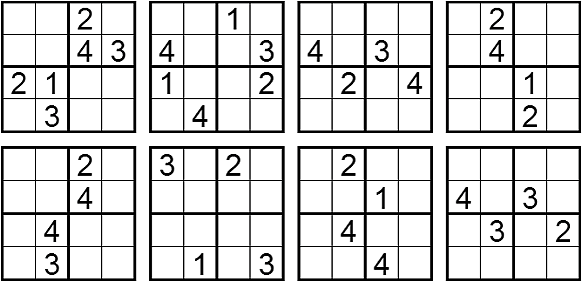 